Publicado en Madrid el 28/03/2018 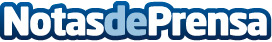 El restaurante La Rollerie hace difícil elegir a sus clientes entre tanta variedadCon la llegada del buen tiempo seguro que se comienzan a buscar sitios de moda para pasearse por las encantadoras calles de Madrid. La Rollerie es un restaurante que cada día suena con más fuerza por la calidad y originalidad que lo caracteriza. Su oferta gastronómica no se limita exclusivamente a las horas nocturnas
Datos de contacto:Isabel Rubio699772692Nota de prensa publicada en: https://www.notasdeprensa.es/el-restaurante-la-rollerie-hace-dificil-elegir Categorias: Interiorismo Gastronomía Madrid Entretenimiento Restauración http://www.notasdeprensa.es